JURNAL ILMIAHTINJAUAN YURIDIS REKSA DANA SYARIAH DI  INDONESIA SEBAGAI ALTERNATIF PERENCANAAN INVESTASIUntuk memenuhi sebagian PersyaratanUntuk mencapai derajat S-1 pada Program Studi Ilmu Hukum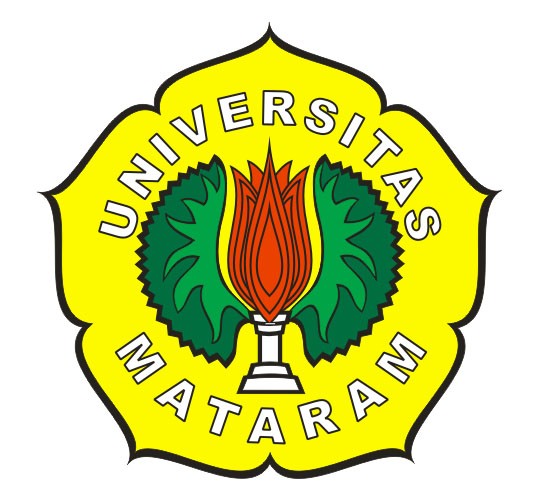 Oleh :WAHYU AHIMSAD1A 009 143FAKULTAS HUKUMUNIVERSITAS MATARAMM A T A R A M2 0 1 4HALAMAN PENGESAHANASPEK ASPEK HUKUM PENANAMAN MODAL DI BIDANG PERHOTELAN (STUDI DI BPMP2T LOMBOK BARAT)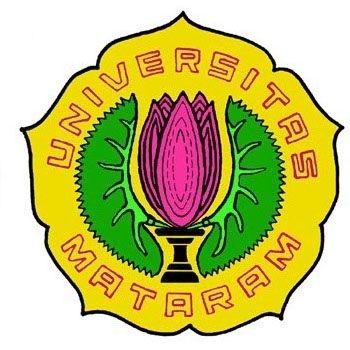 Menyetujui, Pembimbimg PertamaDr. Hirsanuddin, S.H., M.Hum19621231 198803 1 001ASPEK ASPEK HUKUM PENANAMAN MODAL DI BIDANG PERHOTELAN (STUDI DI BPMP2T LOMBOK BARAT)WAHYU AHIMSAD1A 009 143Fakultas Hukum Universitas MataramABSTRAKTujuan yang hendak dicapai dari penelitian ini adalah Untuk menjelaskan bentuk pelaksanaan dari perjanjian (akad) dalam mekanisme investasi melaui Reksa Dana Syariah dan Untuk mengetahui perlindungan hukum terhadap investor dalam investasi melalui Reksa Dana Syariah. Dalam penelitian ini digunakan metode penelitian normatif, dengan menggunakan metode pendekatan perundang-undangan (Statute Approach) dan Pendekatan Konsep (Conceptual Approach). Bentuk-bentuk perjanjian (akad) dalam mekanisme investasi melalui reksa dana syariah adalah Antara pemodal dengan manajer investasi dilakukan dengan sistem wakalah yang artinya perjanjian pemberian kuasa kepada manajer investasi untuk melaksanakan pengelolaan dana yang telah dipercayakan olehnya, dengan harapan pihak investor akan mendapatkan keuntungan dari dana yang diinvestasikannya. Adapun bentuk Perlindungan hukum terhadap investor, bersumber pada tanggung jawab Manajer Investasi dan Bank Kustodian dan telah diatur dalam Undang-Undang Nomor 8 Tahun 1995 tentang Pasar Modal dan Peraturan Dewan Syariah Nasional (DSN). Kata Kunci : Reksa Dana SyariahDAFTAR ISIHALAMAN JUDUL 		iHALAMAN PENGESAHAN DOSEN PEMBIMBING 		iiABSTRAK 		iiiDAFTAR ISI 		ivPENDAHULUAN 		1PEMBAHASAN 		4Bentuk-bentuk pelaksanaan perjanjian (akad) dalam mekanisme investasi melalui reksa dana syariah.Perlindungan hukum terhadap investor dalam investasi melalui reksa dana syariahPENUTUP 		15DAFTAR PUSTAKA